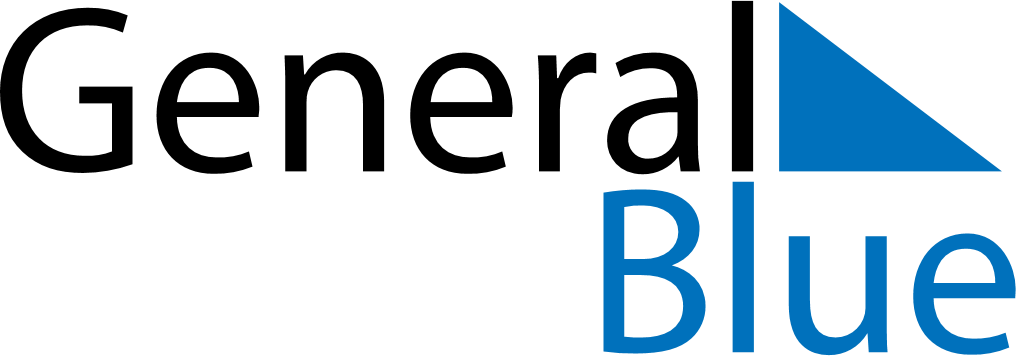 June 2021June 2021June 2021June 2021GibraltarGibraltarGibraltarMondayTuesdayWednesdayThursdayFridaySaturdaySaturdaySunday123455678910111212131415161718191920Queen’s BirthdayFather’s Day2122232425262627282930